09.06.2020r. (Wtorek)Grupa: Wiewiórki Temat: Lato, lato wszędzie.Cele ogólne:- doskonalenie sprawności manualnej,- nauka wiersza na pamięć,- rozwijanie sprawności ruchowej.Przebieg zajęć:1. „W letnim ogródku” – praca z wierszemW letnim ogródkuLaura ŁączW letnim ogródku Wesoło,
Kwiaty rozkwitły
Wokoło.Śmieje się jabłko
I gruszka,
Czupryną trzęsie
Pietruszka.
Cieszy się śliwka
Renkloda,
Że taka piękna 
Pogoda.
Narzeka tylko
Cebula:
- Za ciepła moja
Koszula!
A dynia sapiąc
Z gorąca,
Wystawia buzię 
Do słońca.- Wymień nazwy owoców, które pojawiły się w wierszu. - Wyszukaj rymujących się słów.- Naucz się wiersza na pamięć. Możesz nagrać filmik jak go mówisz i przesłać do mnie.	 2. „Kolorowe owoce i warzywa” – praca plastyczna	Przygotuj kolorowe kartki, klej, ołówek. Narysuj dowolne owoce i warzywa na kartce. Następnie wydzierając małe kawałki z kolorowych kartek wyklej swoje obrazki. Jeżeli potrafisz podpisz na koniec swoje owoce i warzywa.3. „Owocowe rytmy” – praca w książkach	Otwórz książkę na stronach 60-61 i wykonaj kolejno zadania.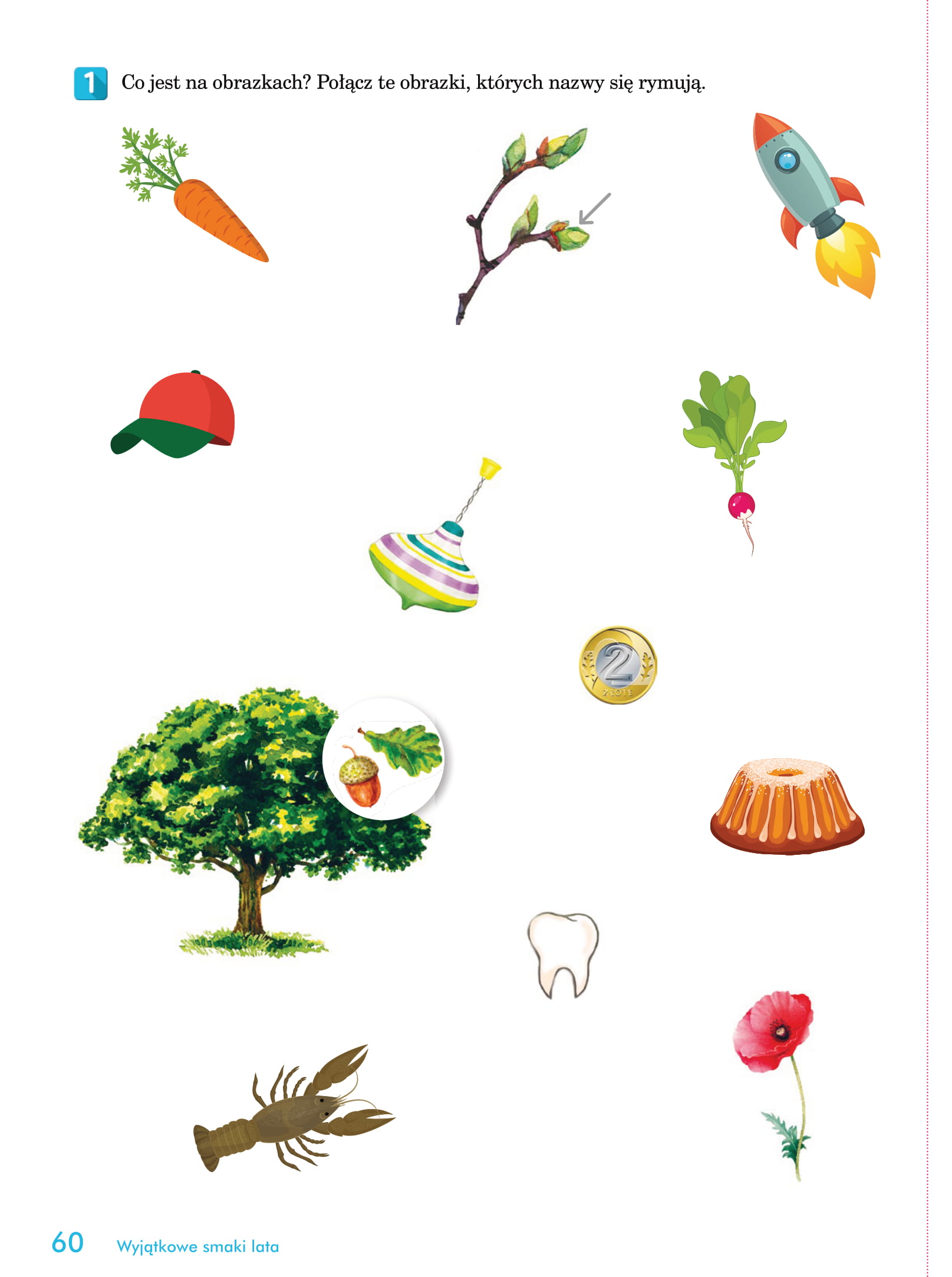 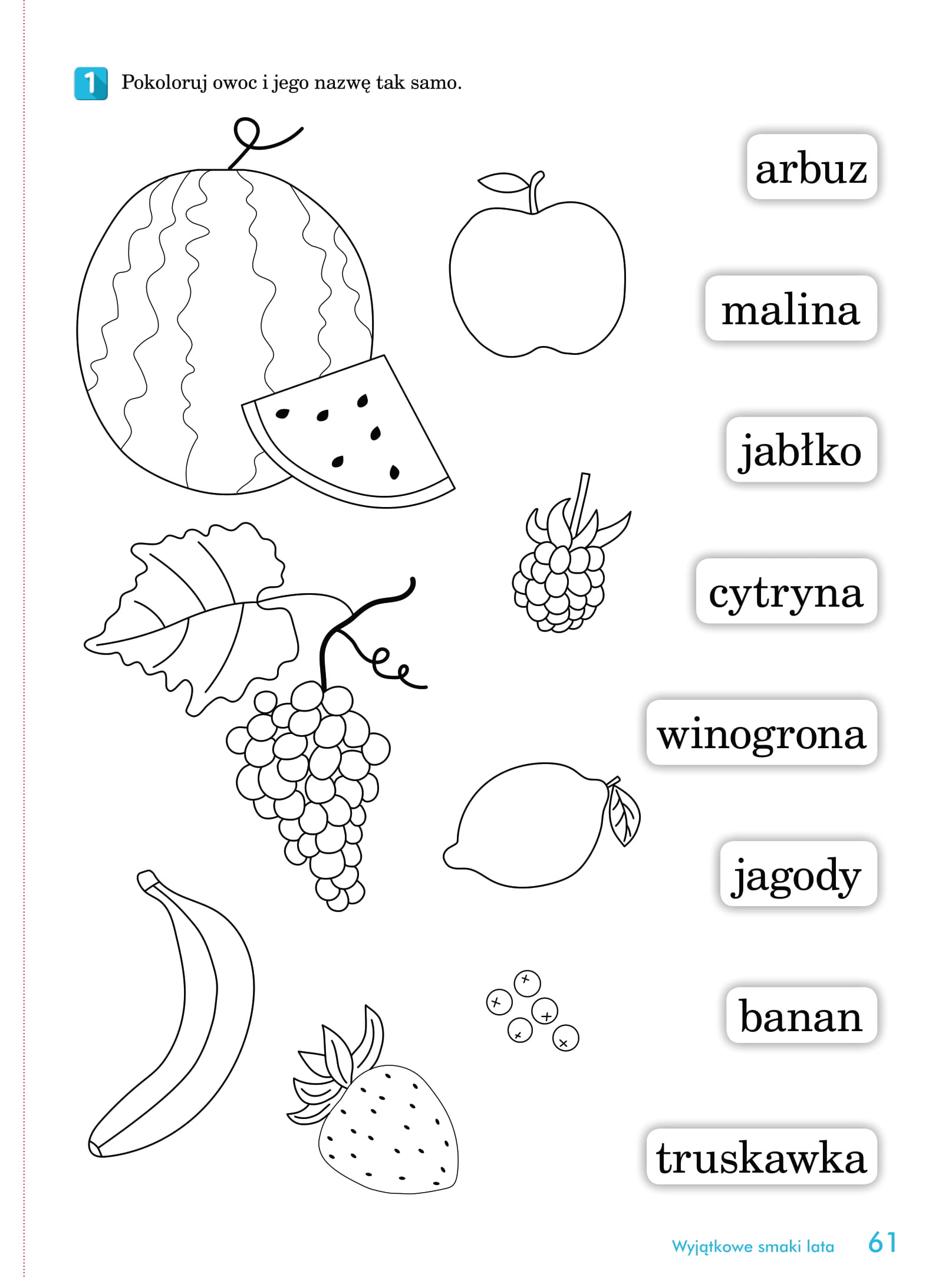 4. „Zaczarowane stworki” – kreatywne rysowanie	Potrzebujesz do tego zadania kartki i kredek. Narysuj dowolne warzywo lub owoc. Dorysuj do niego różne elementy, dzięki którym zmienisz je w przedziwnego stworka. Gdy będzie już gotowy pięknie go pokoloruj. Możesz wykonać kilka różnych stworków. Powodzenia! 5. „Sałatka owocowa” – zabawa ruchowa przy piosence	Czas się trochę poruszać. Zapraszam Cię do zabawy ruchowej przy piosence. https://www.youtube.com/watch?v=Vkiw9i_mQSoMiłej zabawy.